Total Knee & Hip Replacement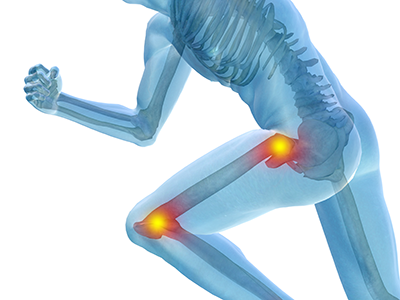 Joint Education Class Location: 		Flagler Hospital Where: 		8th Floor ClassroomWhen: 		Every Monday and Wednesday Time:			10:00 AM – 11:00 AM Presenter: 		Sarah Adams, BSN, RN, Orthopedic Coordinator Additional Information:		Please register online at flaglerhealth.org under the Orthopedic Surgery page   A support person is encouraged to attend with you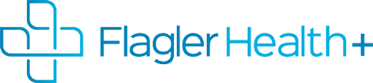 